Medlemmer av Salangen Menighetsråd/Fellesråd INNKALLING TIL MENIGHETS/FELLESRÅDSMØTEDet innkalles herved til møte i Menighets/Fellesrådet, tirsdag 5.september kl.18.00 i kirka. Møtet starter med valgopplæring før sakene behandles. Alle som er satt opp som valgfunksjonærer inviteres til å være med på valgopplæringen.Saker til behandling:Sak 41/23		Godkjenning av innkalling og sakslisteSak 42/23	Godkjenning av protokoll fra Menighets/Fellesrådsmøte 13.6.23Sak 43/23		ReferaterFR Sak 44/23		Søppelkontainer på kirkegårdenMR Sak 45/26	Kirkevalget 2023MR Sak 46/23	Gudstjenesteliste 4 kvartal 2023Innkallingen sendes også til de to første vara medlemmene og Prosten.                     Melding om fravær gis snarest på mail: to368@kirken.no eller tlf. 928 22 218Lars Nesje har ansvar for bevertningen. Vel møtt!Andreas Bay						Tonje Østvik			Leder							kirkeverge/daglig lederMØTEBOKSak 41/23	Godkjenning av innkalling og sakslisteForslag til vedtak:Innkalling og saksliste godkjennes. Møtet er lovlig satt.Sak 42/23	Godkjenning av protokoll fra menighets/fellesrådsmøte 13.6.23Forslag til vedtak:Protokollen fra Menighets/fellesrådsmøte den 13.6.23 godkjennes.Sak 43/23	ReferaterFølgende referater fremlegges: KA – Kirkelig organisering Kirkemøtet legger bort fjorårets vedtak om todelt ledelse. Dette er ikke et rykk tilbake til start vedtak, men etter vårt syn en klok videreutvikling innenfor dagens rammer sier administrerende direktør i KA. En større omorganisering tar mye energi og oppmerksomhet. Det er kun verdt det hvis man vet at endringen gir en langt bedre organisering. Utvikling innenfor nåværende organisering er mulig uten for mye usikkerhet og konflikter. Den norske kirkes øverste organ har nå med stort flertall bestemt seg for å legge bort sitt eget vedtak fra september 2022, der målet var en ordning for delegering av arbeidsgiverfunksjoner for prester og gjennomgående todelt daglig ledelse med sidestilt kirkefaglig og administrativ leder i lokalkirken. I det nye vedtaket heter det at «Kirkemøtet går inn for å videreutvikle dagens arbeidsgiverorganisering (…)» Se mer her https://www.ka.no/sak/article/1725657KA - Nye skritt for bevaring av kirkene: Regjeringen oppretter bevaringsfond Regjeringen oppretter et fond som skal sikre 10 milliarder til istandsetting av nærmere tusen kulturhistorisk viktige kirkebygg. Midlene kommer fra tidligere Opplysningsvesenets fond (OVF) og nødvendige tilleggsbevilgninger over statsbudsjettet. Disse tenkes fordelt over en periode på 20 til 30 år. For mer informasjon se her: https://www.ka.no/sak/article/1725327Arbeidet med montering av varmepumpene er startet. Begge pumpene i kirkerommet er hengt opp, og utedelene er satt opp. Den siste varmepumpen skal monteres i menighetssalen.Kirketjener Anja har sagt opp stillingen og har siste arbeidsdag søndag 29.oktober. Stillingen er 10 % og lyses ut med søknadsfrist 1 oktober.Forslag til vedtak:De fremlagte referatene tas til orientering.FR Sak 44/23		Søppelkontainer på kirkegårdenDet har kommet flere henvendelser/etterlysninger av flere søppelkontainere på kirkegården. Spesielt nederst på kirkegården, hvor folk synes det er langt å gå opp til kontaineren. Noen tar søppelet med seg hjem, mens andre kaster det på utsiden av gjerdet.Tidligere hadde vi søppeldunker plassert ut flere steder på kirkegården, men gikk bort fra det pga ofte overfylte søppeldunker og mye arbeid med tømming. Valgte da dagens løsning med en stor container som er plassert bak skuret. Dagens ordning har fungert greit, men nå som det fylles opp med graver helt nederst på kirkegården, blir det langt å gå helt opp til kontaineren.Hva gjør vi? Saken legges åpen frem for rådet.MR Sak 45/23	Kirkevalget 2023Tidligere behandlet som MR Sak 46/22, 7/23, 8/23, 19/23, 29/23 og 36/23.Forhåndsstemmingen er startet, og foregår til følgende tid og sted jf MR Sak 29/23På kirkekontoret onsdag til fredag fra klokken 10 – 14 i perioden 10. august – 6. september. Valgfunksjonærer Tonje Østvik og Grete Glemmestad, evt Arne Martin Dahl og Ann Vigdis Storvoll ved behov.På kirkekontoret 31.august fra klokken 15.00 – 20.00. Valgfunksjonær 15.00 – 17.30 Torulv Klaussen og Grete Glemmestad. Valgfunksjonær 17.30 – 20.00 Andreas Bay og Veronika Nylund.I forbindelse med andakt på sykehjemmet torsdag 24. august. Valgfunksjonær Tonje Østvik og Grete Glemmestad Etter kveldsgudstjenesten søndag 27.august – valgfunksjonær Ann Kristin Bakkemo og Andreas BayI forbindelse med Salsing øvelse onsdag 6.september – valgfunksjonærer Ann Kristin Bakkemo og Andreas Bay. 								        Valgdagen1. Kirkevalget 2023 avholdes samtidig med kommunevalget:Søndag 10. september kl 15.00 - 19.00.Mandag 11. september kl 10.00 – 14.00 og 15.00 - 19.002. Som valgfunksjonærer til kirkevalget 2023 oppnevnes:Søndag kl 15.00 – 19.00Inger Strand (leder), Veronika Nylund, Lars Nesje  Vara: Kristin Jørgensen PedersenMandag kl 10.00 – 14.00Andreas Bay/Ann Kristin Bakkemo (leder), Sissel Fjelstad, Torulv KlaussenVara: Inger StrandMandag kl 15.00 – 19.00, pluss opptelling etterpåAnn Kristin Bakkemo (leder), Andreas Bay, Elena KhenriksenVara: Trine Dahlberg TorgersenI tillegg møter Lars Nesje og Sissel Fjelstad til opptelling i kirken rett etterpå.Det avholdes valgmøte for å informere om oppgavene som valgfunksjonær i forbindelse med menighetsrådsmøte tirsdag 5. september. 	Vi har tidligere vedtatt å arrangere stand ved butikken i forkant av valget, dette må nå planlegges. Hvem vil være med å stå på stand? Når skal det være stand? Det trykkes opp brosjyrer til utdeling med informasjon om kirkevalget og vi har bestilt drops med teksten viktig på.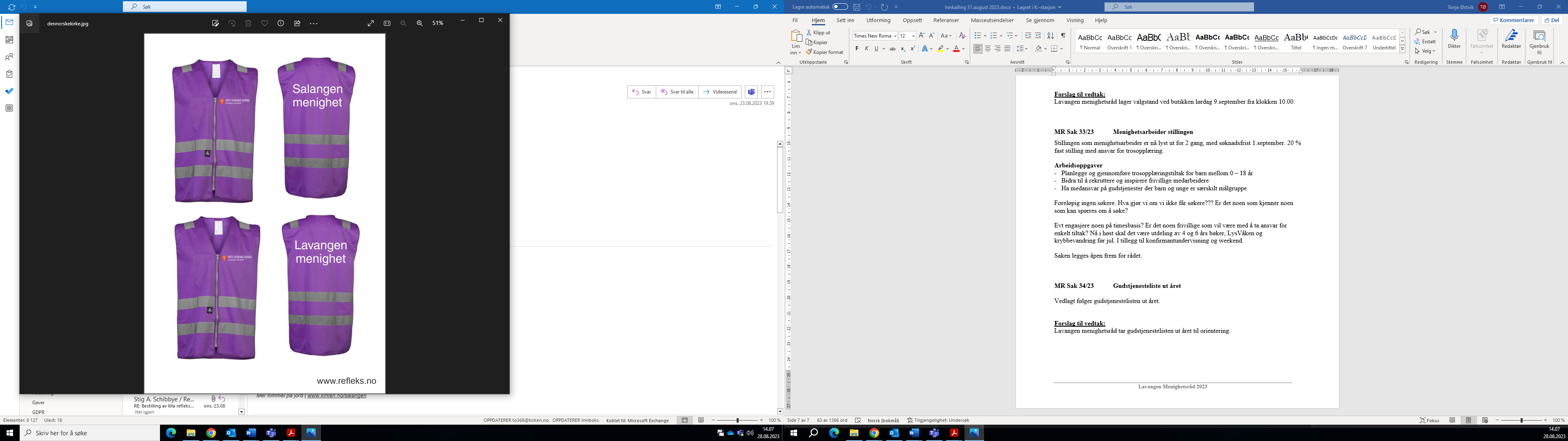 I tillegg har vi tidligere vedtatt å forsøke å få til en redaksjonell artikkel i folkebladet i forkant av valget. Hvem melder seg til å bli intervjuet?MR Sak 46/23	Gudstjenesteliste 4 kvartal 2023Vedlagt følger gudstjenestelisten ut året.Forslag til vedtak:Salangen menighetsråd tar gudstjenestelisten for 4 kvartal til orientering.